 			                    HSB Haningegårdarna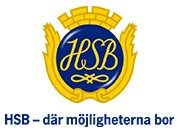 Uppsägning av p-plats                                                    Uppsägning av  garage        Slutstädning av garage sker i god tid före avflyttningsdag.Om hyllor eller andra anordningar är uppsatta så att det medför skada vid nedmontering ska styrelsen meddelas om detta.Ifylld blankett lämnas snarast eller minst 1 månad före uppsägningsdatum till sekreteraren i styrelsen. Lägenhetsinnehavarens namn: Datum: Adress: Lägenhetsnummer: Telefonnummer: Epost: Uppsägning gäller från datum:
2020-        -     Uppsägning gäller från datum:
2020-        -     Underskrift:                                                                           / NamnförtydligandeUnderskrift:                                                                           / Namnförtydligande